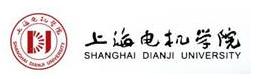 2022年寒假（春节）校园安全自查表 部  门：                    部门责任人签名：                  填写日期：     年    月     日   （盖章）部门检查日期兼职安全员电话/手机参加自查人员：参加自查人员：参加自查人员：参加自查人员：参加自查人员：所做安全工作(包括已整改的安全隐患）所做安全工作(包括已整改的安全隐患）假期留校、加班、施工项目假期留校、加班、施工项目寒假留校学生人员，安全专员，加班人员，施工项目，安全措施需详细填写清楚，（填写时请把本栏目删成空栏再填写），若寒假留校学生人员很多本栏目可采取附件形式附后寒假留校学生人员，安全专员，加班人员，施工项目，安全措施需详细填写清楚，（填写时请把本栏目删成空栏再填写），若寒假留校学生人员很多本栏目可采取附件形式附后寒假留校学生人员，安全专员，加班人员，施工项目，安全措施需详细填写清楚，（填写时请把本栏目删成空栏再填写），若寒假留校学生人员很多本栏目可采取附件形式附后检查发现的问题检查发现的问题整改措施及落实效果整改措施及落实效果建议要求建议要求